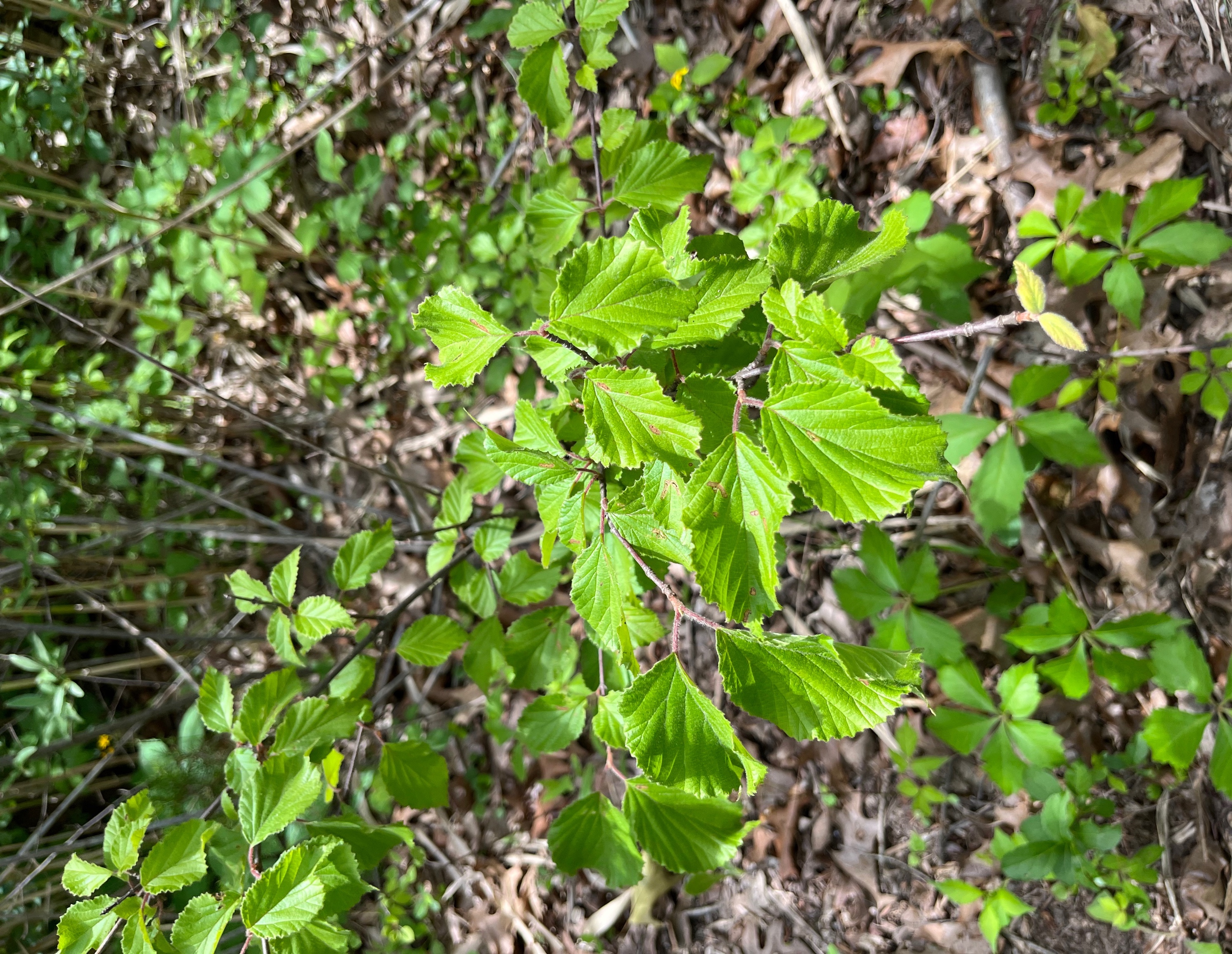 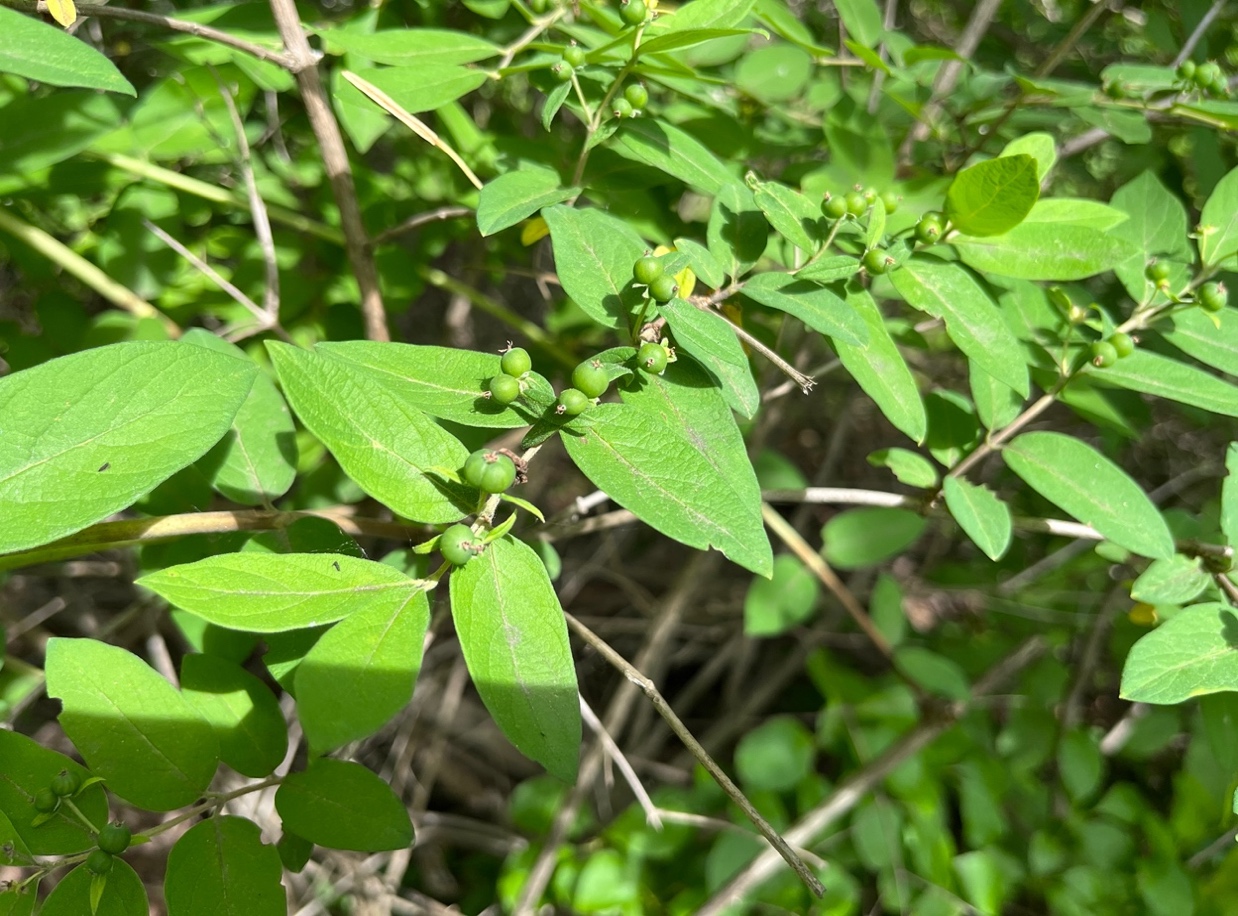 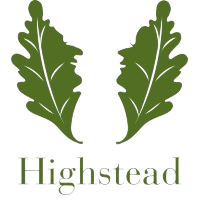 PLANT IDENTIFICATION KEYTABLE OF CONTENTSIdentification key…………………………………………………………….…..2HerbsColtsfoot…………………………...….…………………………………………..3Purple Loosestrife…………………….…………………………………...……..4Queen Anne’s Lace……………………..……………………………...………5Black and Pale Swallowworts……………………………………………...….6Grass-like PlantsCommon Reed…………………………………………………………..………7Shrubs and Woody VinesAsian Bittersweet…………………………………………………..………...…..8Autumn Olive………………………………………………………….....………9Burning Bush……………………………………………………………………..10False Buckthorn………………………………………………..………..………11Common Privet…………………………………………………………….…..12Shrub Honeysuckle……………………………………………………….……13Linden Viburnum……………………………………………………………….14Extra InformationCutting Schedule…………………………...………………………………….15Work Cited………………………………………………………………………16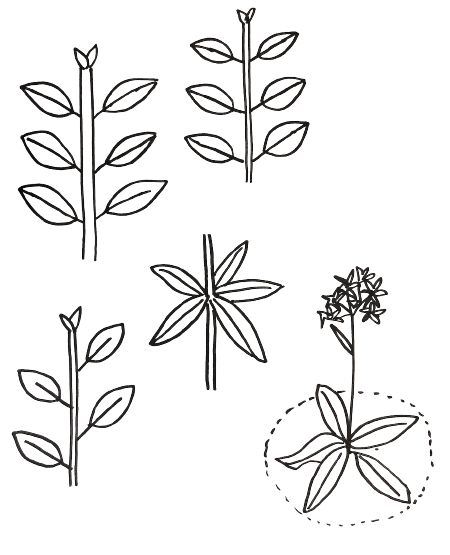 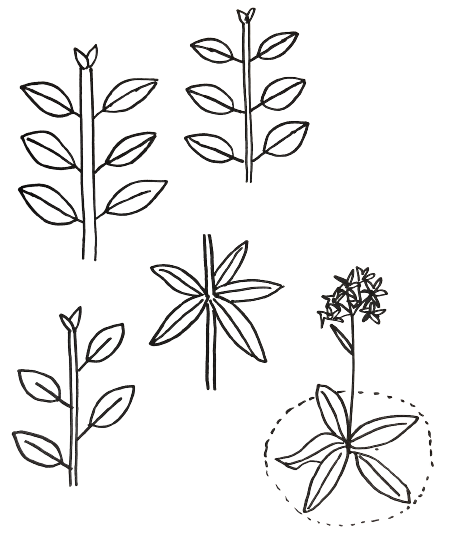 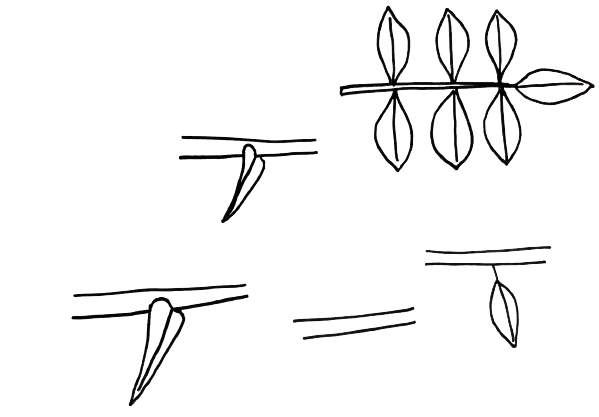 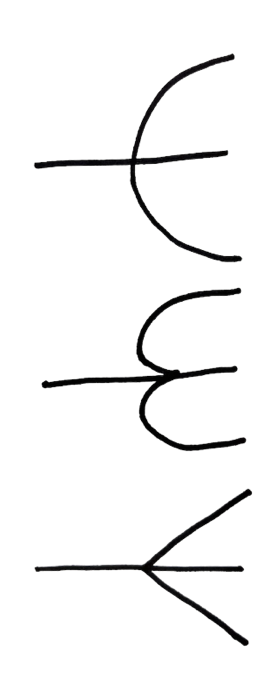 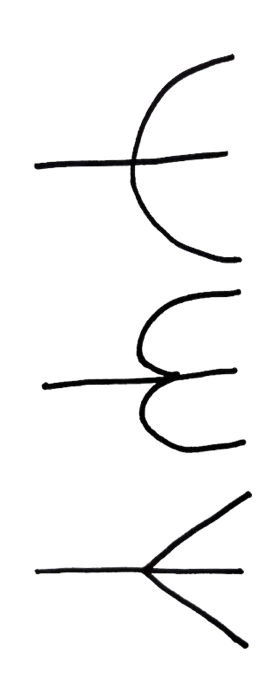 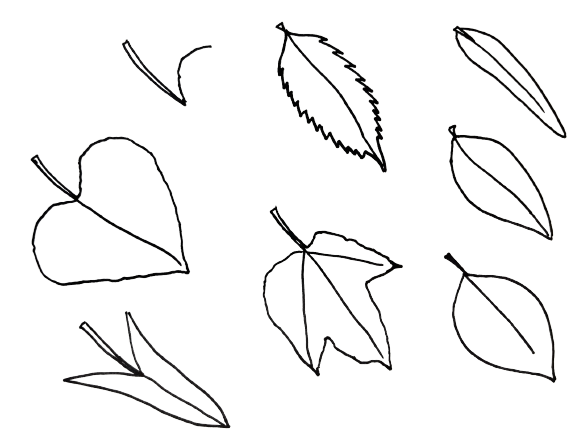 COLTS FOOTTussilago farfara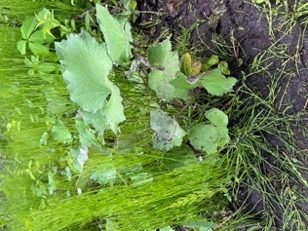 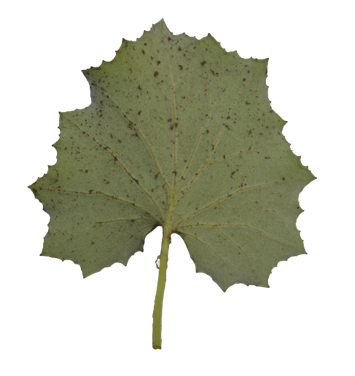 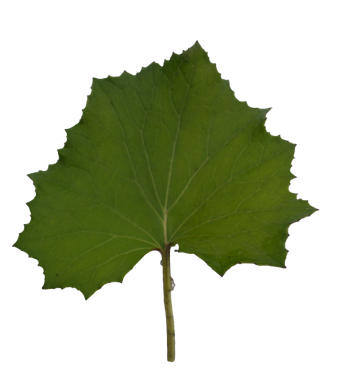 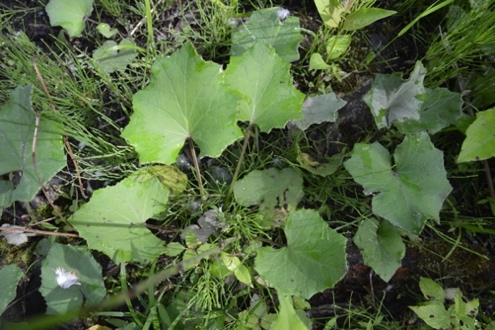 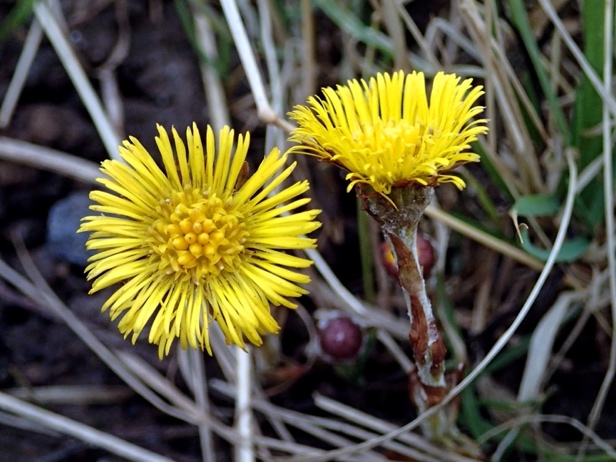 PURPLE LOOSESTRIFELythrum salicaria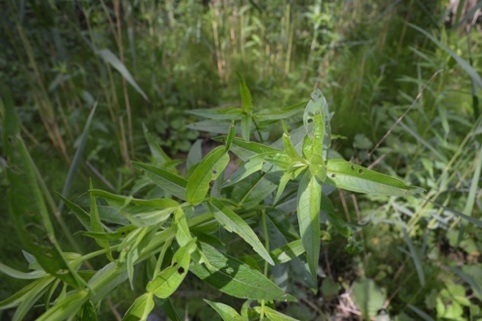 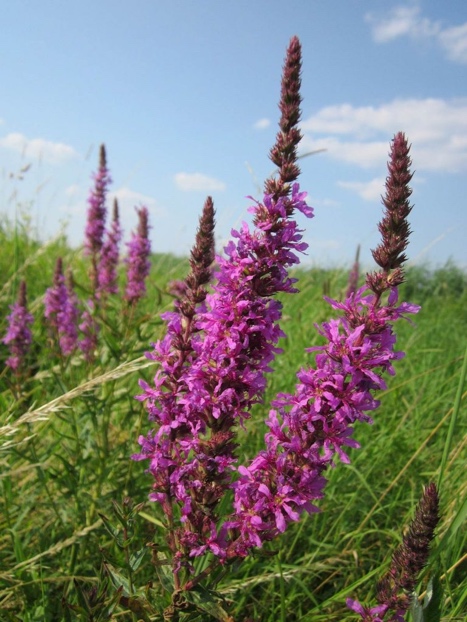 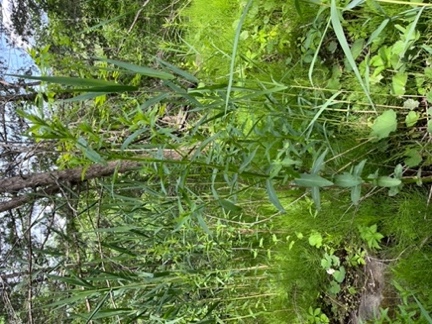 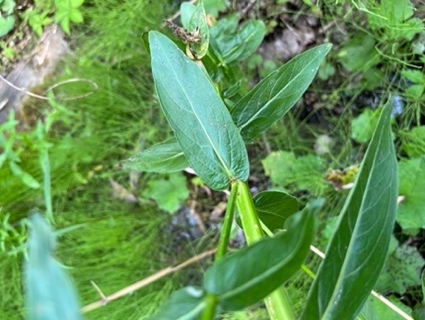 QUEEN ANNE’S LACEDaucus carota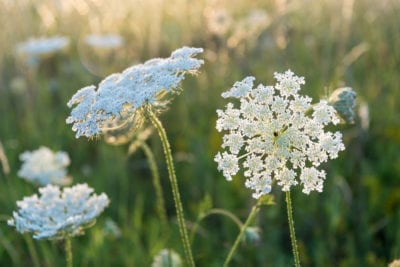 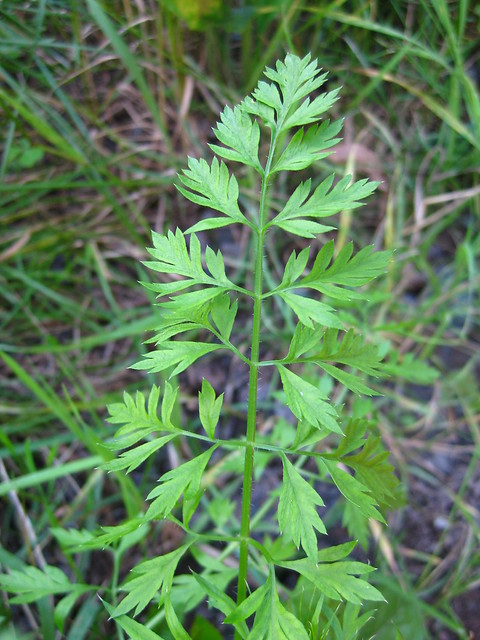 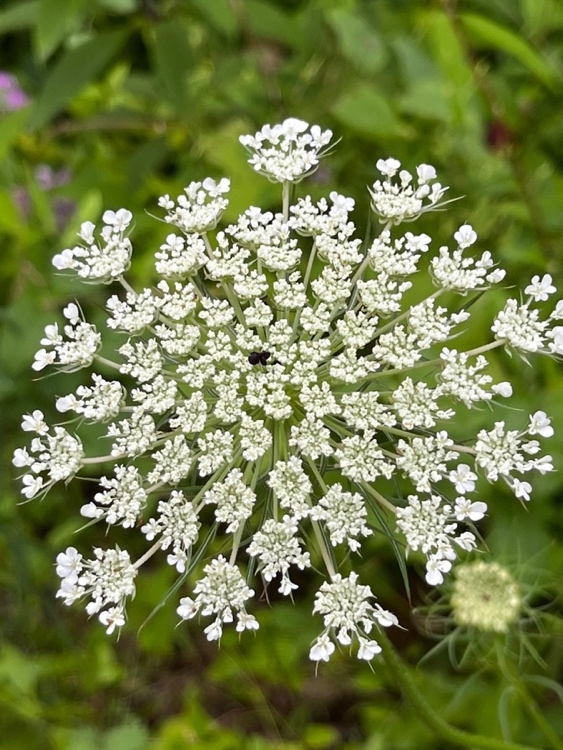 BLACK AND PALE SWALLOWWORTSCynanchum louiseae & Cynanchum rossicum 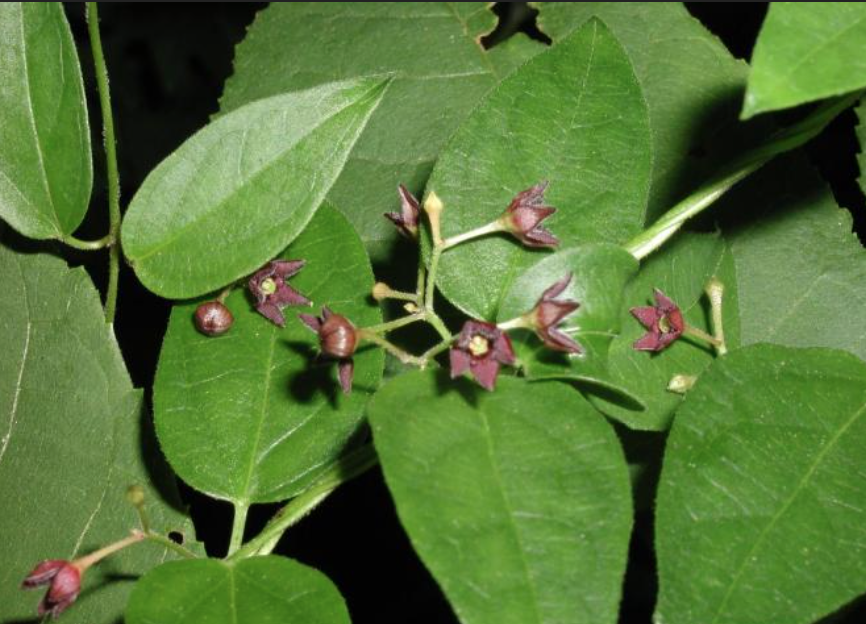 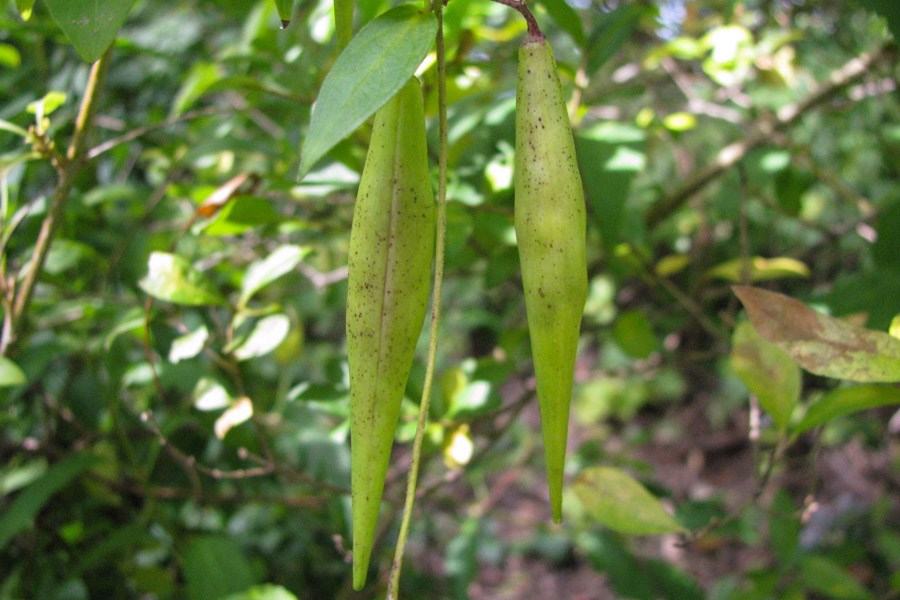 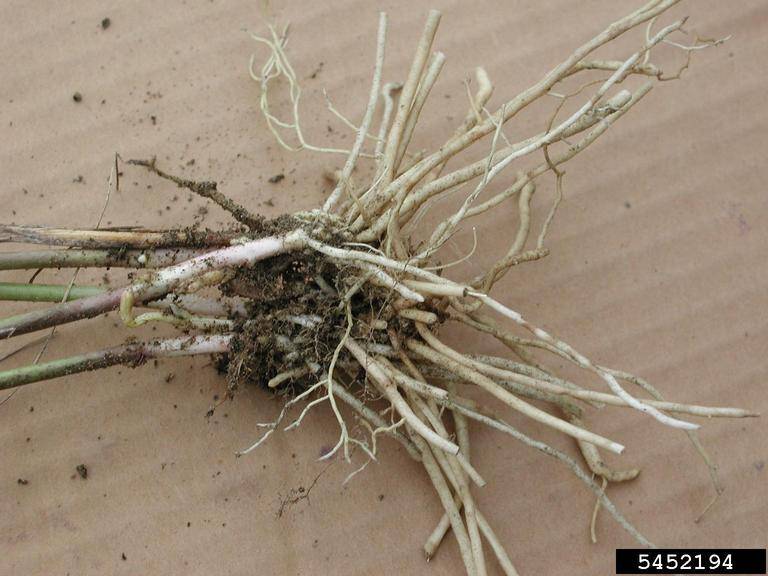 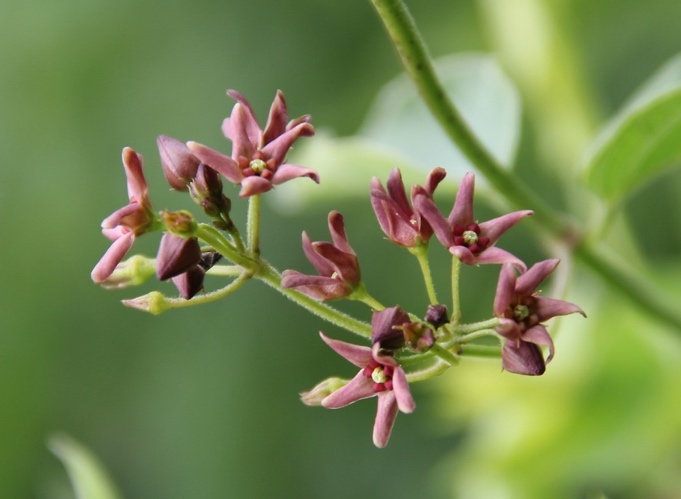 COMMON REEDPhragmites australis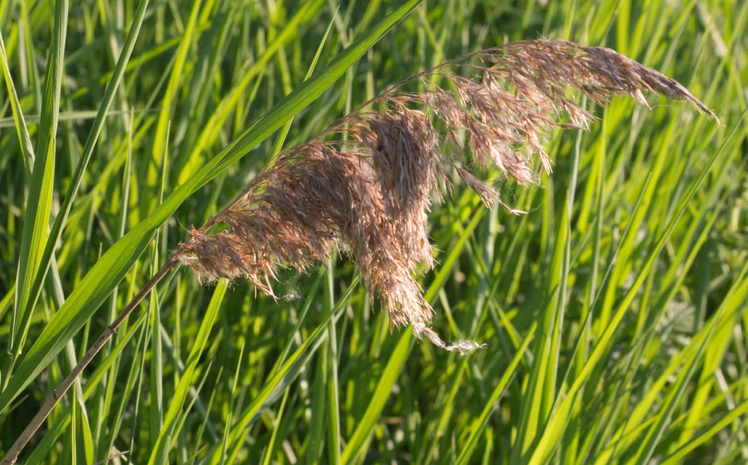 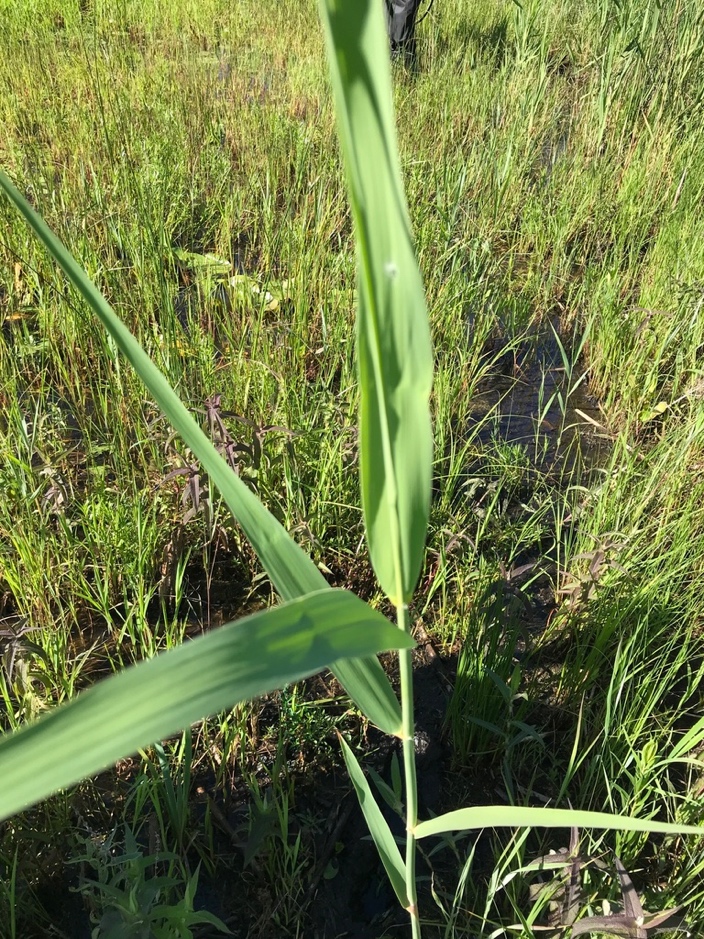 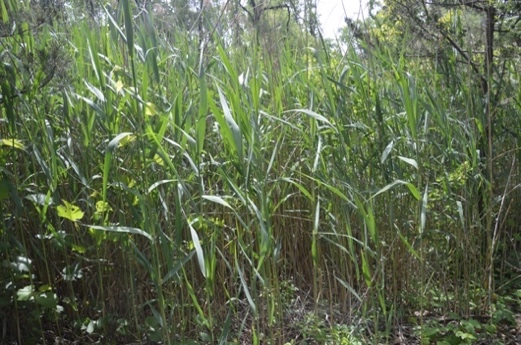 ASIAN BITTERSWEETCelastrus orbiculatus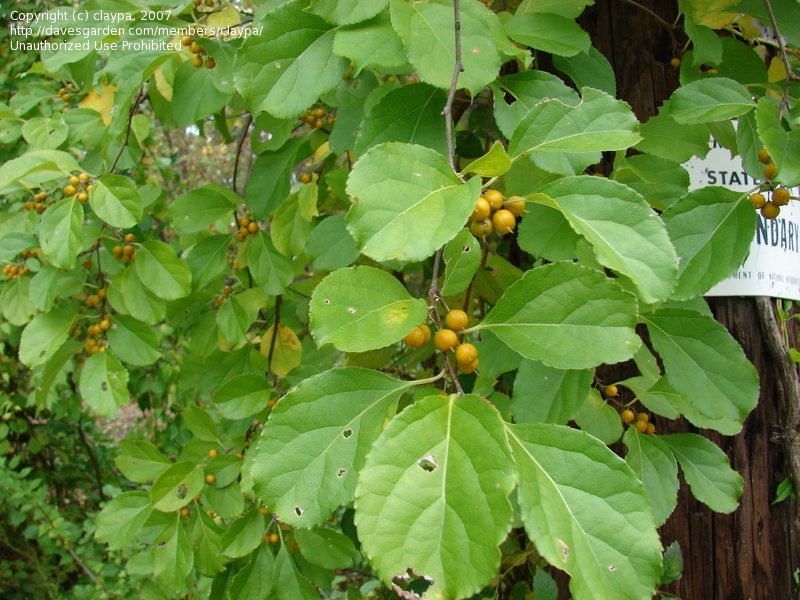 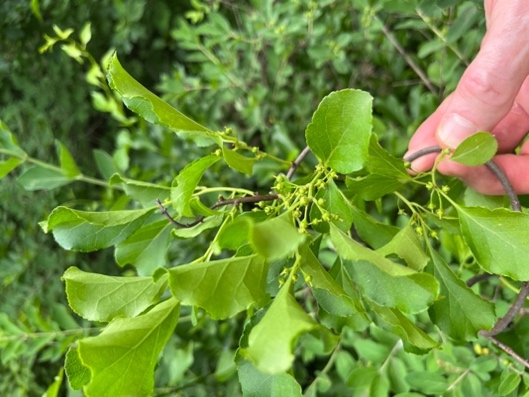 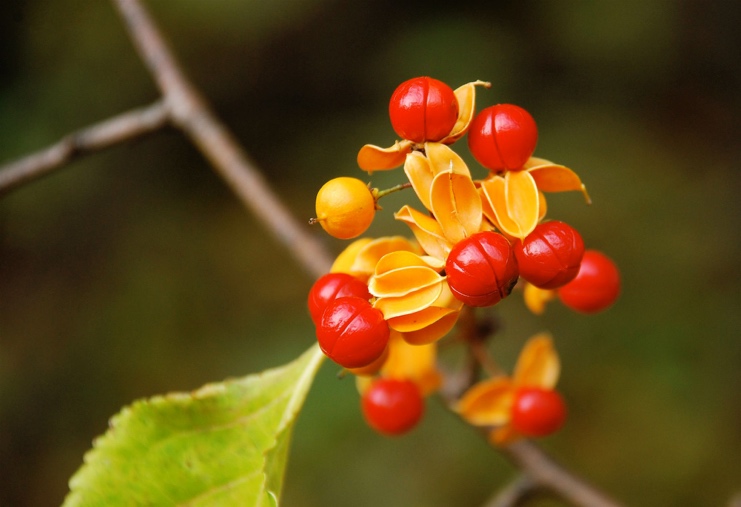 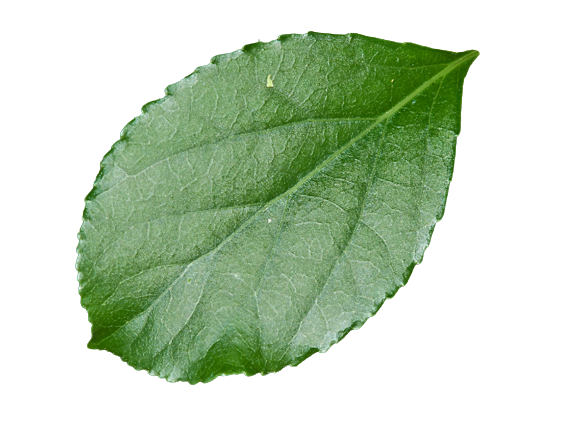 AUTUMN OLIVEElaeagnus umbellata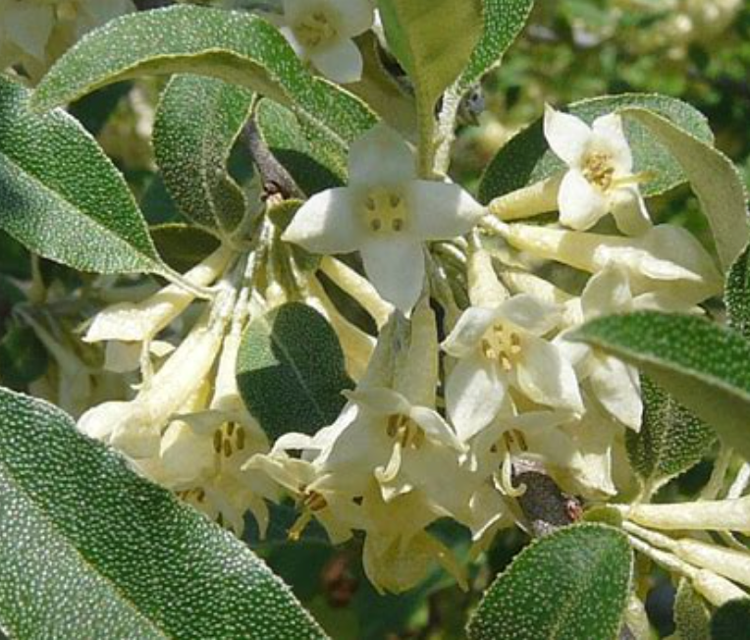 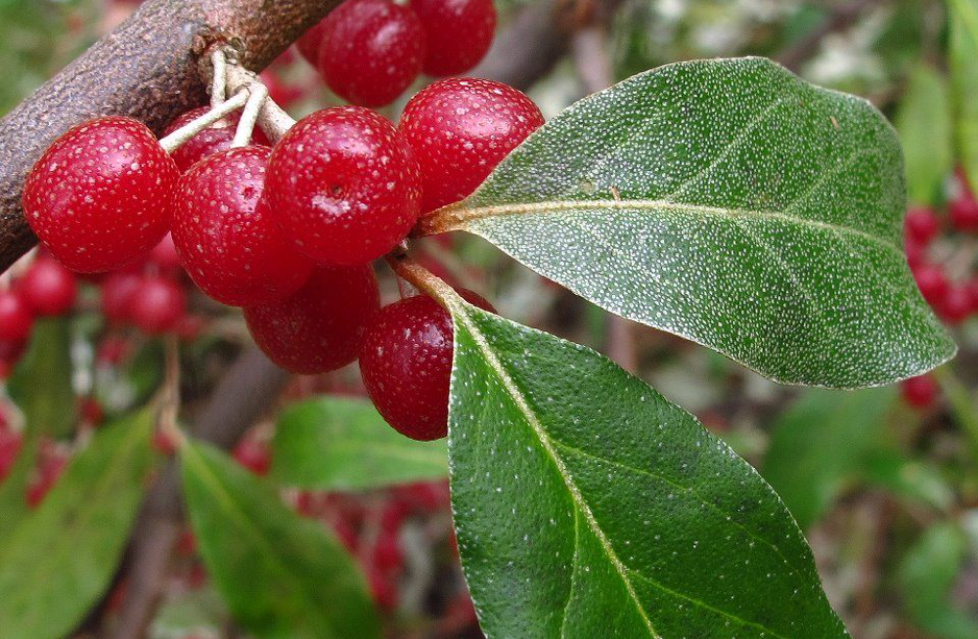 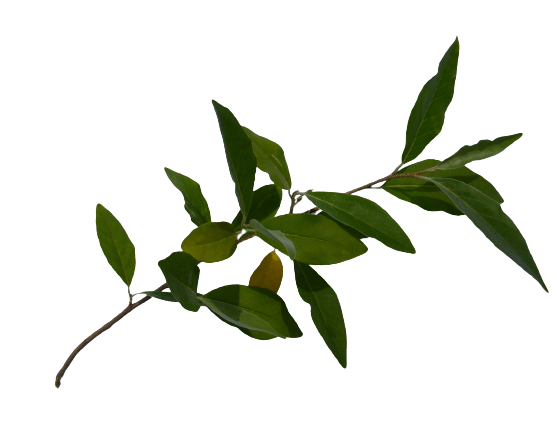 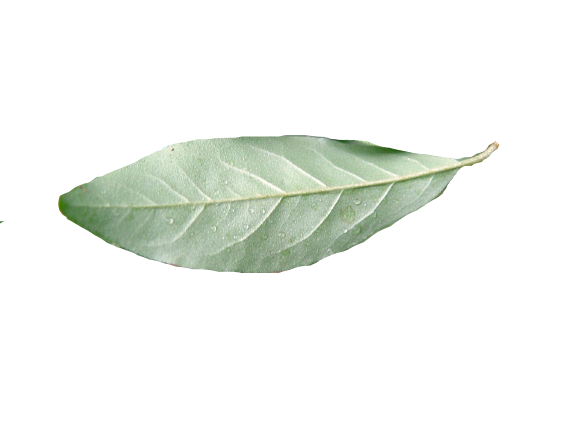 BURNING BUSHEuonymus alatus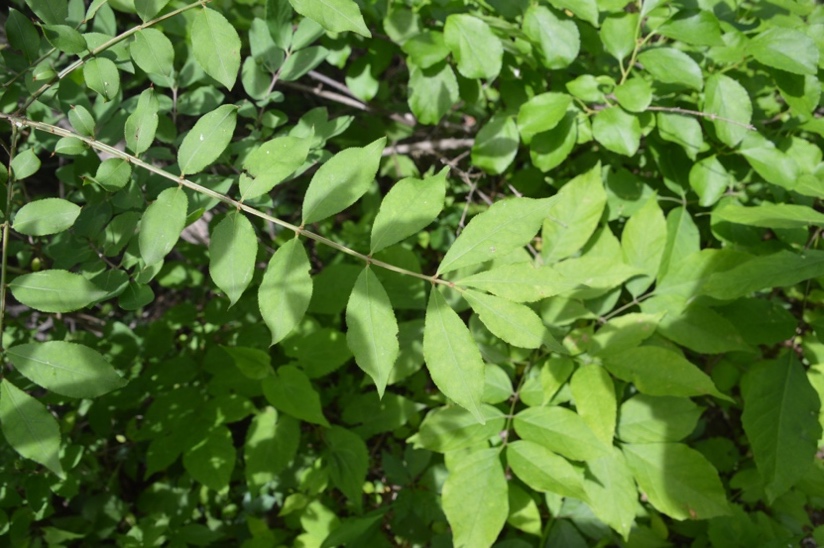 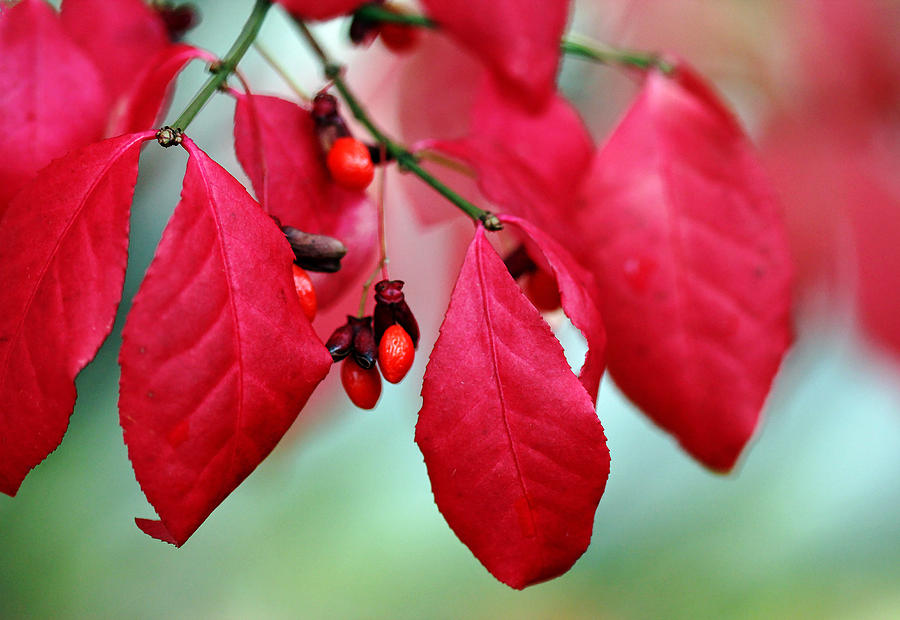 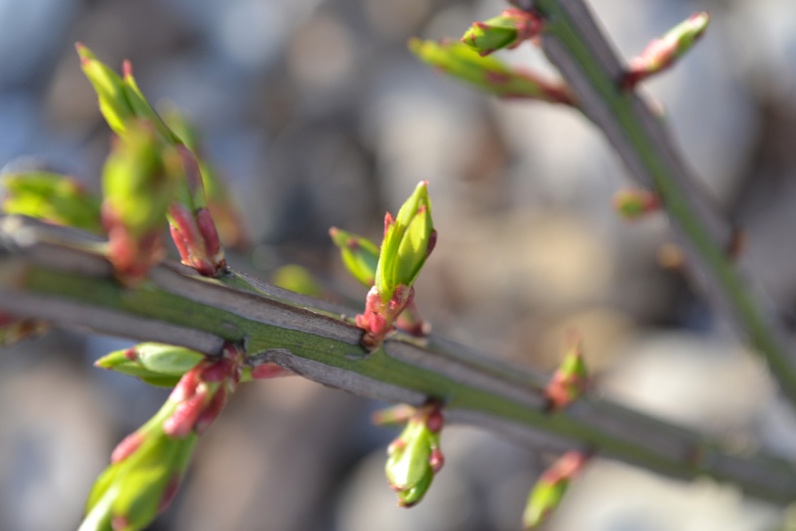 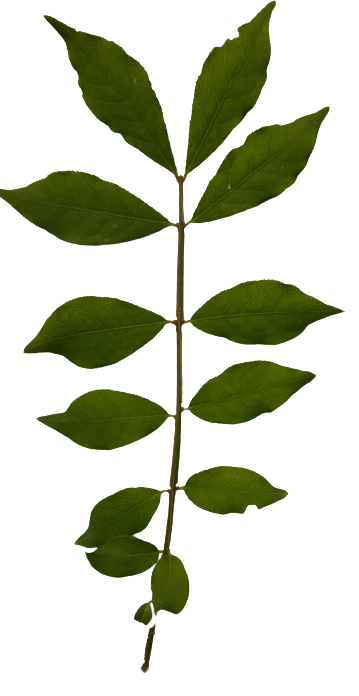 FALSE BUCKTHORNFrangula alnus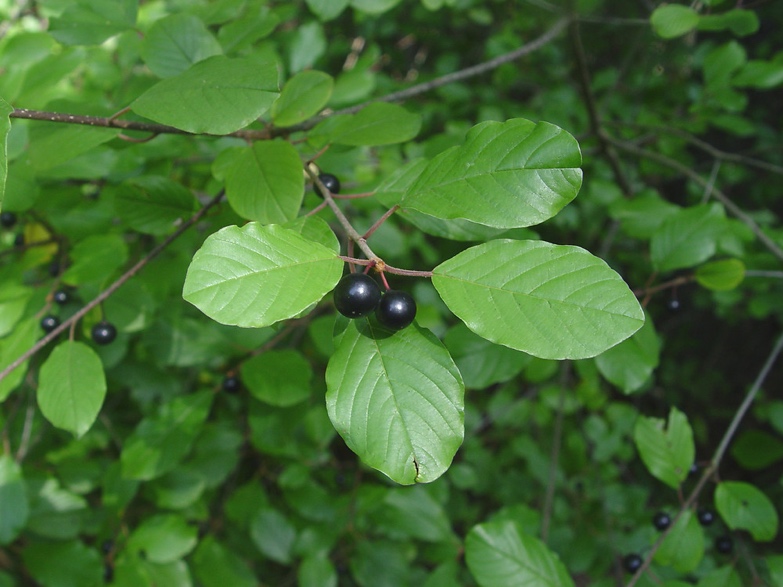 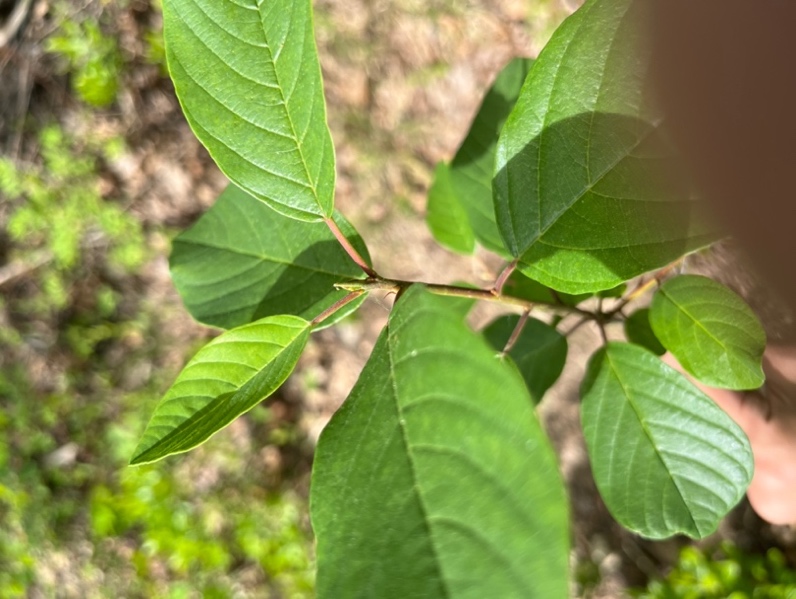 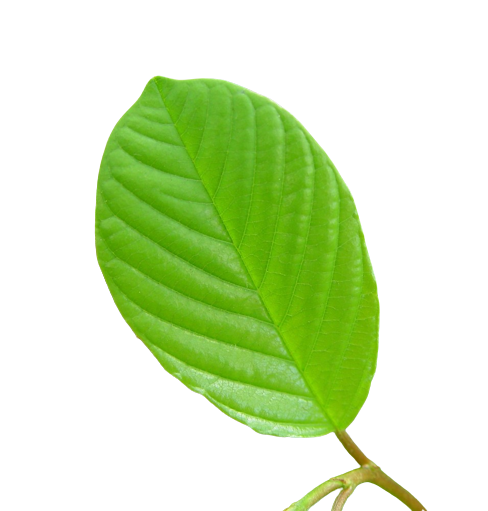 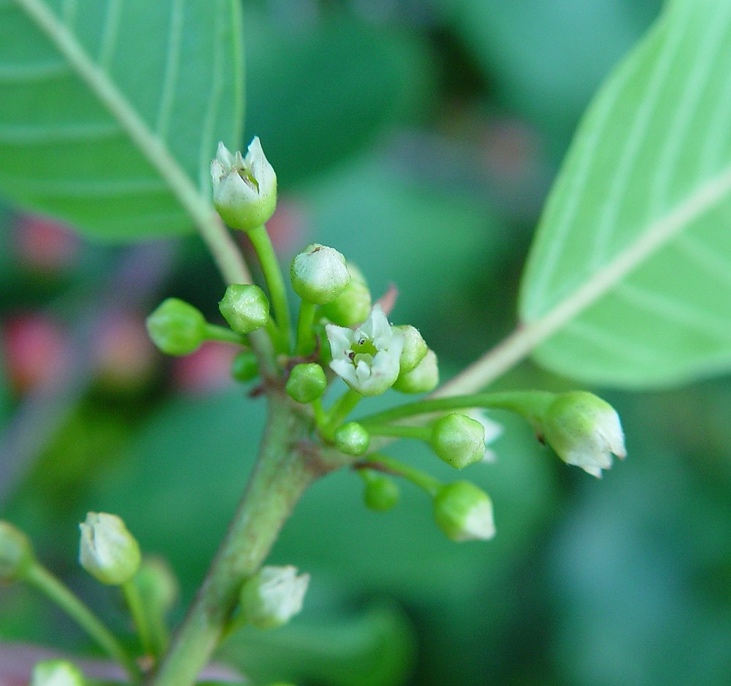 COMMON PRIVETLigustrum vulgare 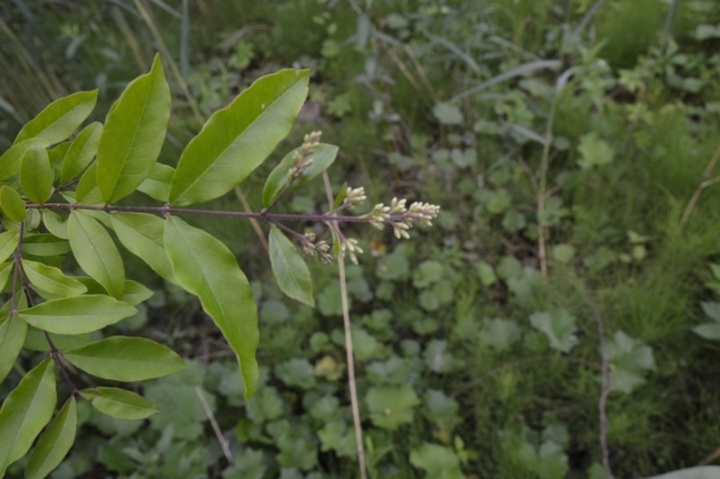 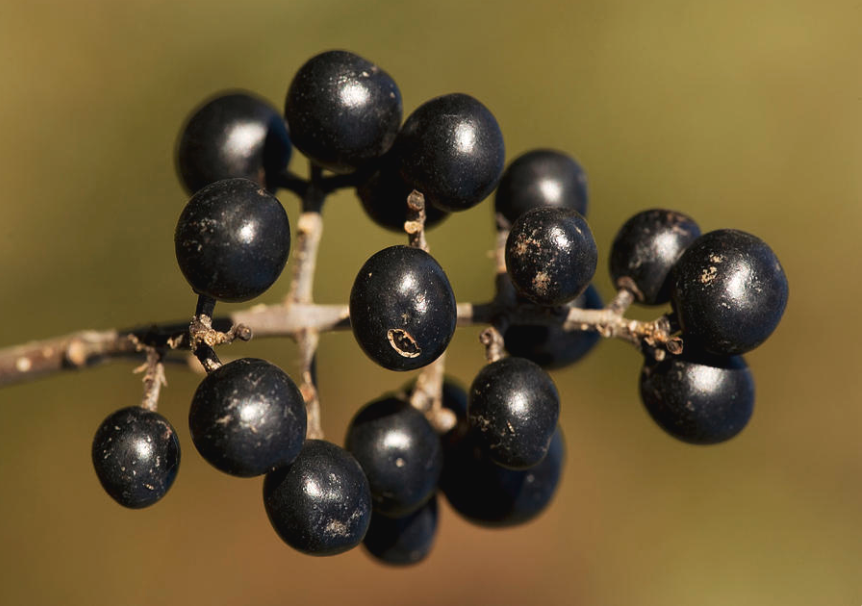 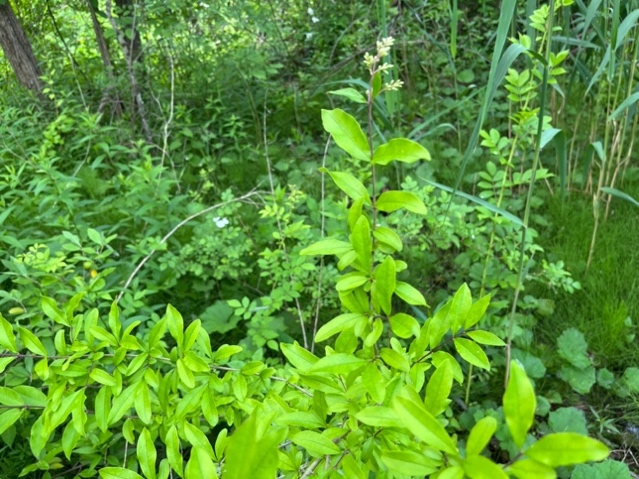 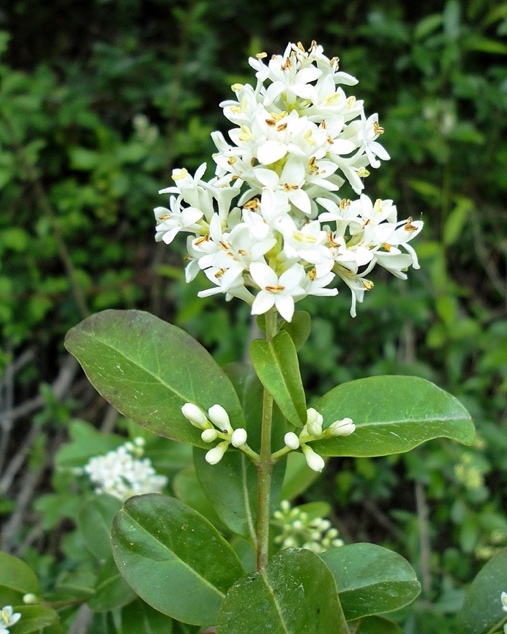 SHRUB HONEYSUCKLELonicera sp. 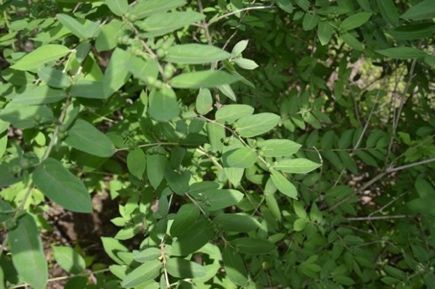 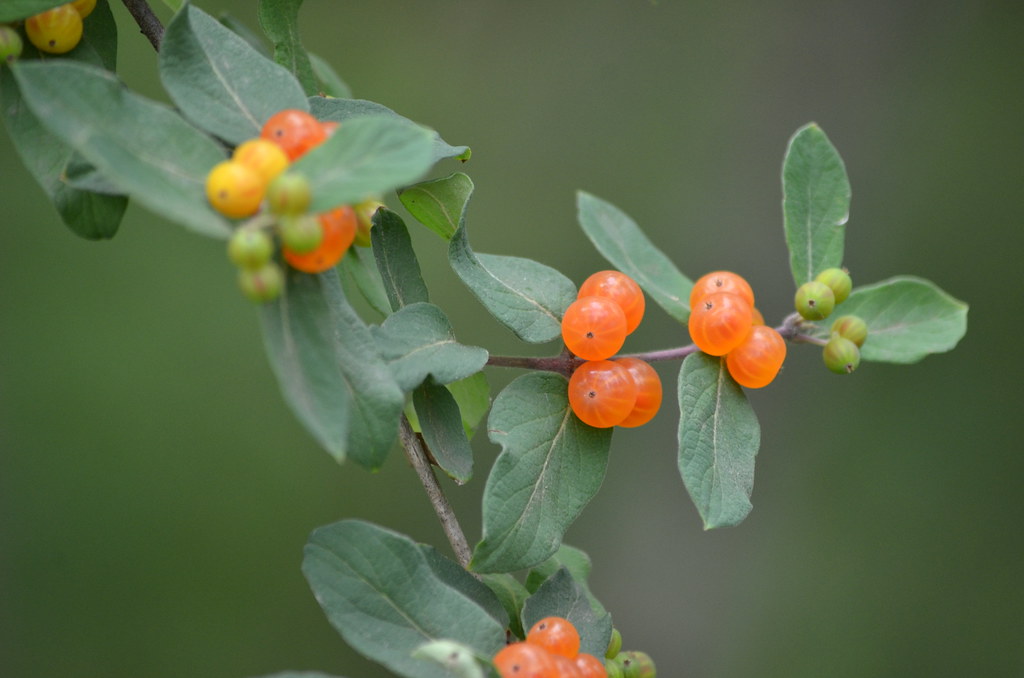 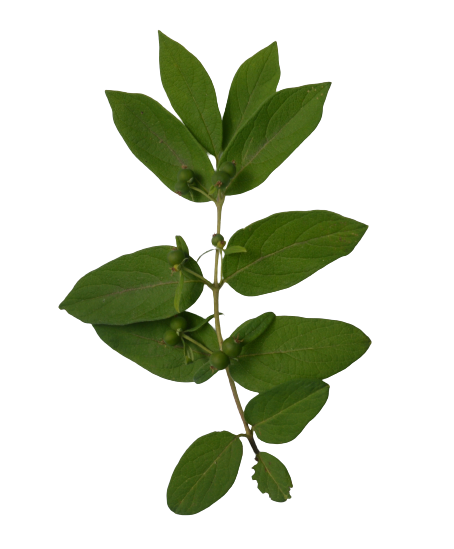 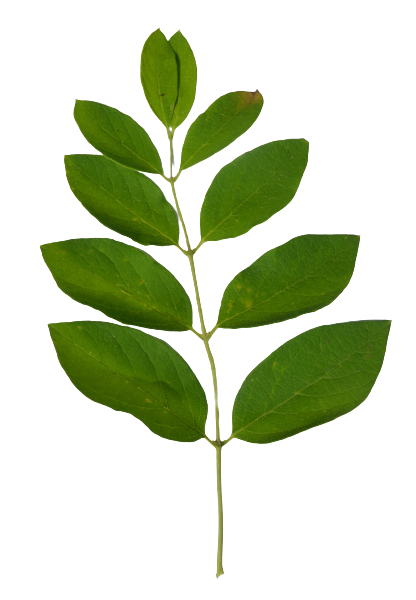 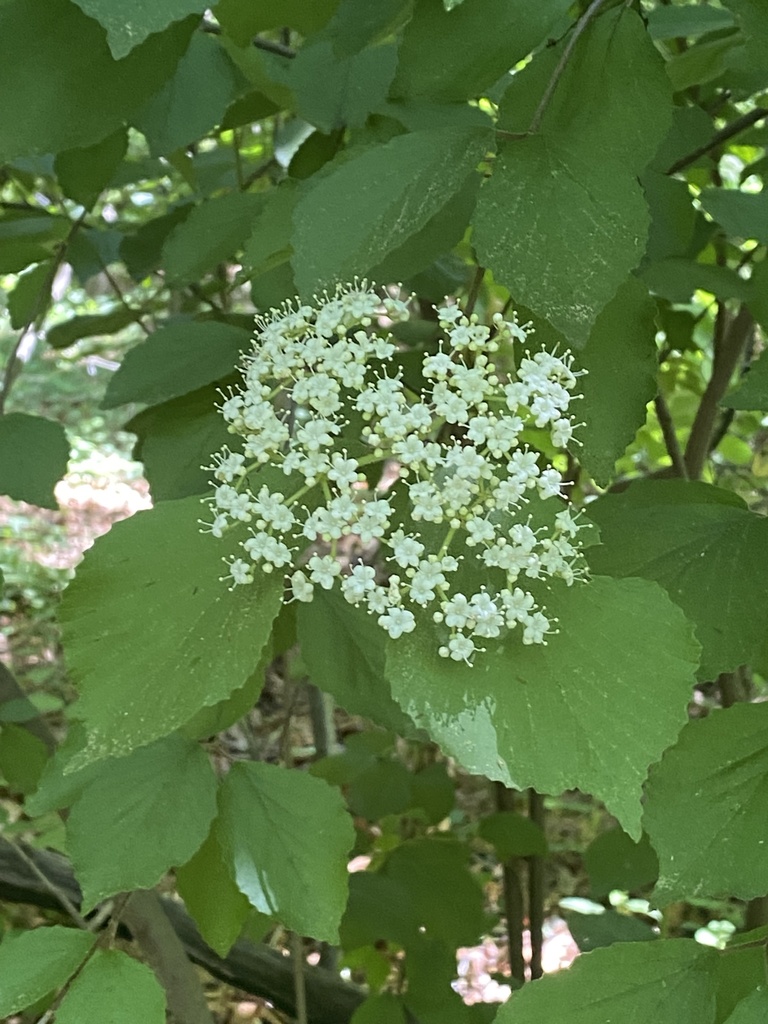 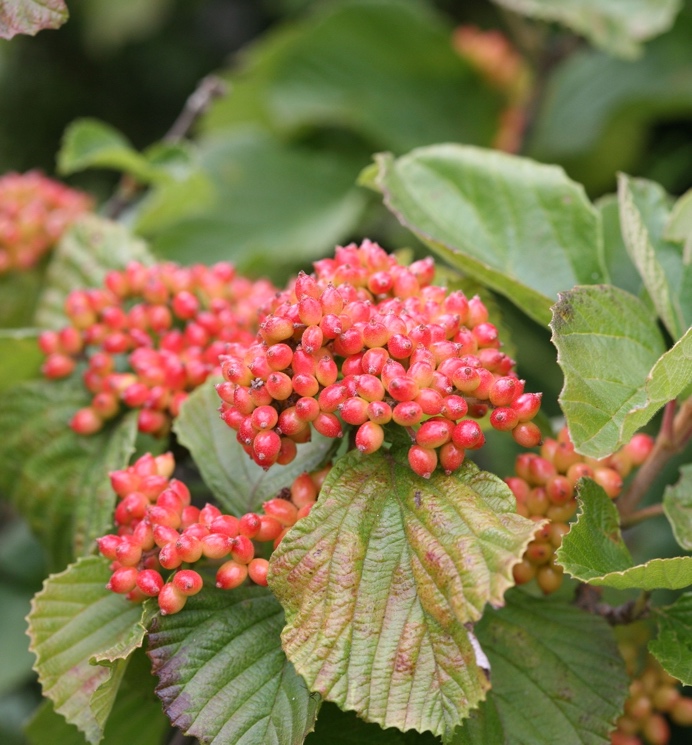 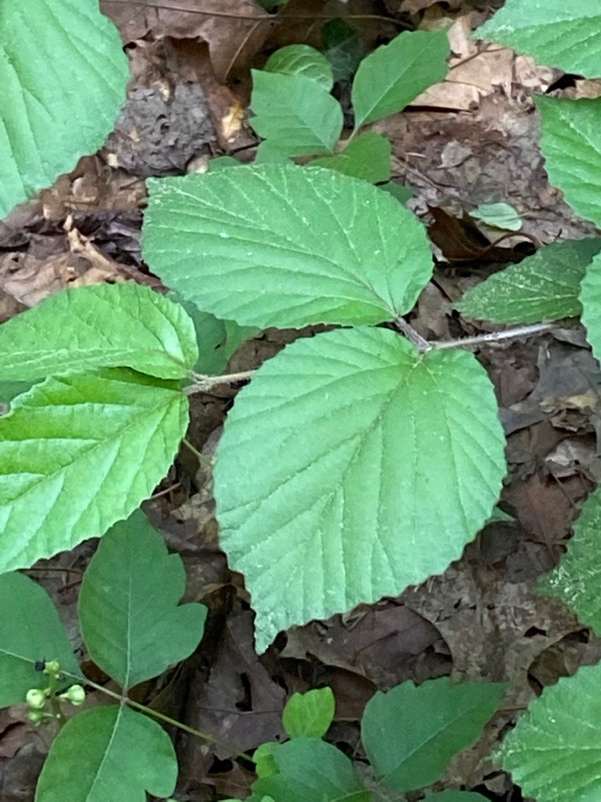 “Swallowwort, Black or Pale.” New York Invasive Species Information, 5 June 2019, https://nyis.info/Invasive_sp ecies/swallow-wort/. “Swallow-Worts.” Cornell Cooperative Extension, 2019, http://ccetompkins.org/environment/invasive-nuisance-species/invasive-plants/swallow-worts. “Wildflowers of the Adirondacks: Coltsfoot (Tussilago Farfara).” Coltsfoot | Tussilago Farfara, https://www.wildadirondacks.org/adirondack-wildflowers-coltsfoot-tussilago-farfara.html. Russell, Matt. “Controlling Buckthorn: The Who, What, Where When and How.” UMN Extension, 29 July 2021, https://extension.umn.edu/natural-resources-news/controlling-buckthorn. “Autumn Olive Elaeagnus Umbellata.” EdibleWildFood, https://www.ediblewildfood.com/ autumn-olive.aspx. “Vermont Invasives.” Burning Bush or Winged Euonymus | Vermont Invasives, https://vtinvasives.org/inv asive/burning-bush-or-winged-euonymus. David R. Jackson Extension Educator, et al. “Oriental Bittersweet.” Penn State Extension, 30 May 2022, https://extension.psu.edu/oriental-bittersweet. “Phragmites (Common Reed).” SOM - State of Michigan, https://www.michigan.gov/invasives/idreport/plants/ grass/phragmites-common-reed. Tilley, D.J., and L. St. John. 2012. Plant Guide for common reed (Phragmites australis). USDA-Natural Resources Conservation Service, Aberdeen, ID Plant Materials Center. 83210-0296.“Queen Anne's Lace Daucus Carota.” EdibleWildFood, https://www.ediblewildfood.com/queen-annes-lace.aspx. “Exotic Species: Purple Loosestrife (U.S. National Park Service).” National Parks Service, U.S. Department of the Interior, https://www.nps.gov/articles/purple-loosestrife.htm.David R. Jackson Extension Educator, et al. “Shrub Honeysuckles.” Penn State Extension, 6 June 2022, https://extension.psu.edu/shrub-honeysuckles. Photos:“Autumn Olive: Fruit.” Toronto Wildlife, May 2010. http://www.toronto-wildlife.com/Trees/Oleaster_family/more_ autumn_olive.html.Cameron, Donald. “Fruits: Frangula alnus.” Go Botany, 2022, https://gobotany.nativeplanttrust.org/species/fran gula/alnus/. “Coltsfoot: Tussialgo farfara.” Grey Granite Blog Spot, 16 Feb. 2013. http://greygraniteblogspot.blogspot.com /2013/02/coltsfoot.html.Conrad, Mareike. “Flowers: Cynanchum rossicum.” Go Botany, 2022. https://gobotany.nativeplanttrust.org /species/cynanchum/rossicum/.Gibbons, Bob. “Privet Berries (Ligustrum Vulgare).” Fine Art America, 26 Sept. 2018. https://fineartamerica.com /featured/privet-berries-ligustrum-vulgare-bob-gibbonsscience-photo-library.html.F. Helen. “Invasive Bush Honeysuckle (Orange Berries).” Flickr, https://www.flickr.com/photos/hickamorehacka more/7504918294.Leibelt, Tomas. “Phragmites australis.” BioLib, https://www.biolib.cz/en/image/id38122.“Ligustrum Vulgare.” Plantys. https://plantys.wordpress.com/2017/06/17/ligustrum-vulgare/.“Linden Vibernum.” iNaturalist, 4 Jun. 2022. https://www.inaturalist.org/observations/120958725.“Linden Vibernum.” iNaturalist, Jun. 2022. https://www.inaturalist.org/observations/120653284.Mehrhoff, Leslie J. “Vincetoxin nigrum (Black Swallowwort); Roots.” Cabi.org, June 2006. https://www.cabi.org/isc/datasheet/55103.Mehrhoff, Leslie J. “Vincetoxin nigrum (Black Swallowwort); Fruit.” Cabi.org, October 2008. https://www .cabi.org/isc/datasheet/55103.Meyers, Katie. “Autumn Olive: Autumn Olive Bush.” Pinterest, https://www.pinterest.com/pin/autumn-olive-bush—199073246001172964/.Oppermann, Debbie. “Burning Bush Fall Foliage.” Fine Art America, 25 February 2016. https://fineartamer ica.com/featured/burning-bush-fall-foliage-debbie-oppermann.html.“Purple Loosestrife (Lythrum salicaria).” Live-Native, 2 Sept. 2020. https://www.live-native.com/purple-loosestrife/.“Queen Anne’s Lace.” Gardening Know How, https://www.gardeningknowhow.com/ornamental/flo wers/queen-annes-lace/queen-annes-lace-plant.htm.“Spring Buds.” Clean Cut Property. https://www.cleancutproperty.com/shrubs-2/dwarf-burning-bush/. “Swallowwort, Black.” Vermont Invasives, https://vtinvasives.org/invasive/swallowwort-black.“Tandoori Orange Linden Vibernum.” Natorp’s, https://plants.natorp.com/plants/shrub/11538-tandoori-orange-linden-viburnum.